                     Meeting of the Parish Council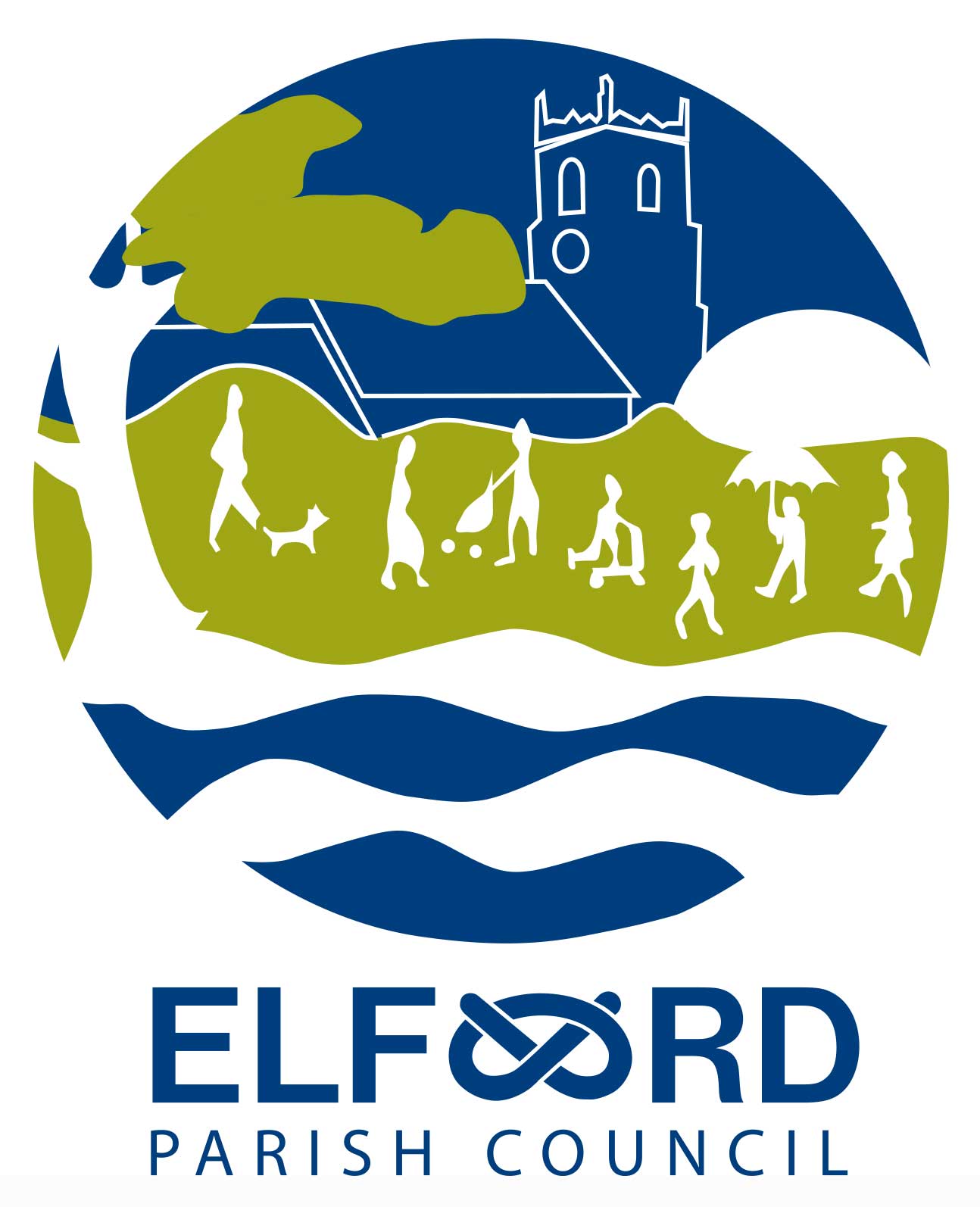 Monday 11th January 2021, 7 pmUnder The Local Authorities and Police and Crime Panels (Coronavirus) (Flexibility of Local Authority and Police and Crime Panel Meetings) (England and Wales) Regulations 2020 the meeting will be held remotely.To join the meeting please use the following link: https://us02web.zoom.us/j/87261366978						 A G E N D A Open Forum – to receive any questions or comments from residents. To receive apologies for absence     To receive Declarations of InterestTo approve the Minutes of the meeting of 14th December 2020To receive the Clerk’s report									To consider any planning matters: 20/01588/FUL, Elford Lowe; retention of private way, reduction in width and amended gateway 20/01705/FULM, Former Clarkes Transport Depot, Burton Road; demolition of garage, workshops and storage buildings and replacement by five light industry and storage units with parking and turning areasUpdates on existing planning applicationsTo receive an update on Brickhouse Lane To consider traffic at Church Road junction with The Beck and The ShrubberyTo consider any measures required during lockdown To consider playground maintenance and purchase of power washerTo consider renewal of maintenance contractsTo receive questions and reports from Councillors	To receive correspondence			To receive a financial report   To consider authorising schedule of accounts for payment					Date of next meeting	(8th February 2021)